BEAUTIFUL SAVIOR LUTHERAN CHURCH, TEMPEWAIT UPON THE LORD:  A SERIES FOR ADVENTDecember 15th, 2021					 12:00p.m. & 7:00p.m.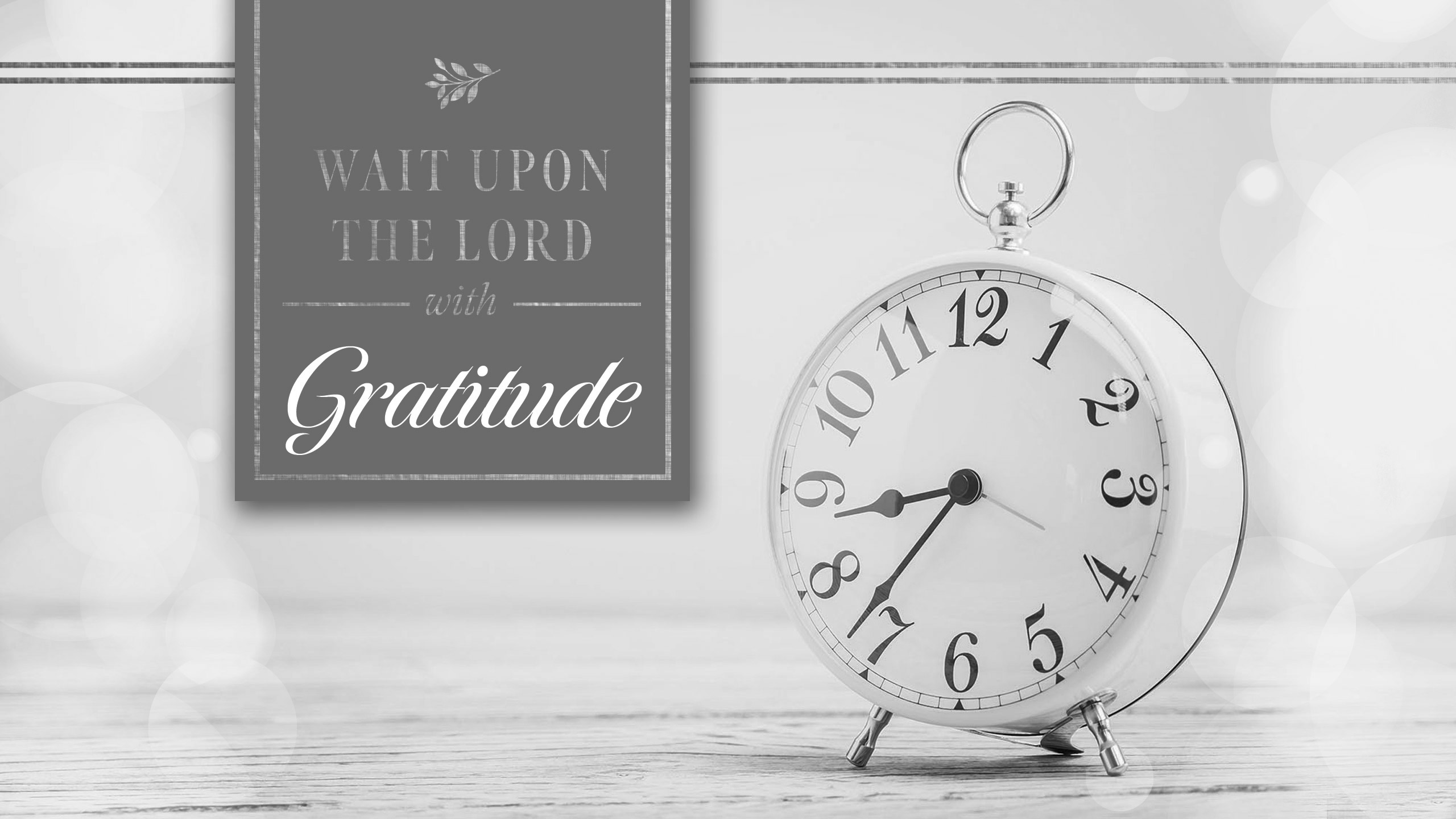 Week 3:  Wait Upon The Lord With RejoicingAS WE GATHERThe season of Advent is characterized by waiting—waiting upon the Lord for his presence to be revealed to us on Christmas. In this worship series for Advent, we look back in Scripture at those who waited upon the Lord for his promises to come to pass through the Christ Child. We also look forward, contemplating how we should wait upon the Lord in this present moment of our lives, as God continues to make himself known to us.  Today we wait upon the Lord with Hope as we look at the Joy of Elizabeth as she waited for the coming of her son, John the Baptist. Mary also rejoiced as she waited for the birth of her son, Jesus. In the same manner we rejoice as we wait for the coming of the Son of God.PRELUDE                             PASTORAL WELCOME THEME VERSE:  OPENING HYMN      “Angels, From The Realms Of Glory” LSB #367RefrainStandINVOCATION AND CALL TO WORSHIPCONFESSION AND ABSOLUTIONThe sign of the cross may be made by all in remembrance of their baptism.LIGHTING OF THE ADVENT WREATHADVENT WREATH HYMN  (Sing)Light a candle bright and tall For the Joy this season brings.Joy like fountains brimming full. Through our world now let it ring! Shine within our hearts today Come, O Joy, to us, we pray.KYRIESALUTATION AND COLLECT OF THE DAYO Lord, rend the heavens and come down. Be our strength every morning and our salvation in the night of despair. Show forth your power and might, just as you did in the days of Mary and Elizabeth; through Jesus Christ, your Son, our Lord, who lives and reigns with you and the Holy Spirit—God forever. Be SeatedOLD TESTAMENT READING	 1 Samuel 2:1-31 And Hannah prayed and said,“My heart exults in the Lord;
    my horn is exalted in the Lord.
My mouth derides my enemies,
    because I rejoice in your salvation.2 “There is none holy like the Lord:
    for there is none besides you;
    there is no rock like our God.
3 Talk no more so very proudly,
    let not arrogance come from your mouth;
for the Lord is a God of knowledge,
    and by him actions are weighed.EPISTLE READING	Romans 12:11–1811 Do not be slothful in zeal, be fervent in spirit,[a] serve the Lord. 12 Rejoice in hope, be patient in tribulation, be constant in prayer. 13 Contribute to the needs of the saints and seek to show hospitality.14 Bless those who persecute you; bless and do not curse them. 15 Rejoice with those who rejoice, weep with those who weep. 16 Live in harmony with one another. Do not be haughty, but associate with the lowly.[b] Never be wise in your own sight. 17 Repay no one evil for evil, but give thought to do what is honorable in the sight of all. 18 If possible, so far as it depends on you, live peaceably with all.StandGOSPEL ACCLAMATIONHOLY GOSPEL	Luke 1:39–4539 In those days Mary arose and went with haste into the hill country, to a town in Judah, 40 and she entered the house of Zechariah and greeted Elizabeth. 41 And when Elizabeth heard the greeting of Mary, the baby leaped in her womb. And Elizabeth was filled with the Holy Spirit, 42 and she exclaimed with a loud cry, “Blessed are you among women, and blessed is the fruit of your womb! 43 And why is this granted to me that the mother of my Lord should come to me? 44 For behold, when the sound of your greeting came to my ears, the baby in my womb leaped for joy. 45 And blessed is she who believed that there would be[a] a fulfillment of what was spoken to her from the Lord.”NICENE CREEDBe seatedSERMON HYMN                “O Come, O Come, Emmanuel” LSB #357RefrainSERMON           “Something out of Nothing”                       Luke 1:39-45StandOFFERING VOLUNTARY          PRAYERS OF THE CHURCHLORD’S PRAYER (Speak) BENEDICTIONBe seatedCLOSING HYMN                    “Once He Came in Blessing” LSB #333ANNOUNCEMENTS POSTLUDE                                              BEAUTIFUL SAVIOR LUTHERAN CHURCH1337 W. 11th St, Tempe, AZ 85281-5398Office 480-967-2660 Second Line 480-967-2686		Office Hours: Mon-Fri 8:30 a.m-12:30 p.m.WEB: www.beautifulsaviortempe.orgNew email for BSLC: office@beautifulsaviortempe.orgSERVING US AT WORSHIP TODAY: Officiant Preacher:                                                       Rev. Tim AndersonOrganist/Director:                                                                                                                                                                                                                                              Ellen Brown                 ADVENT SERVICES SCHEDULE - 2021Midweek Advent 3 Worship			      Dec. 15   12 pm & 7 p.m.Fourth Sunday in Advent w/Holy Communion	      Dec. 19 10:00 a.m.Christmas Eve Worship Services                  Dec. 24 7 p.m. & 11 p.m.Christmas Day Worship w/Holy Communion                                  Dec. 25 10:00 a.m.	PAs we begin our time in worship, we pause from our busy world, from our busy lives, to focus on Emmanuel, God with us.  we speak our theme verse together.  CThis is the Lord for whom we have waited; let us be glad and rejoice in his salvation. Isaiah 25:91Angels from the realms of glory, Wing your flight o’er all the earth; Ye who sang creation’s story, Now proclaim Messiah’s birth. RefrainCome and worship, come and worship; Worship Christ, the newborn King.2Shepherds in the field abiding, Watching o’er your flocks by night, God with us is now residing, Yonder shines the Infant Light. Refrain3Sages, leave your contemplations, Brighter visions beam afar; Seek the great Desire of nations, Ye have seen His natal star. Refrain4Saints before the altar bending, Watching long in hope and fear, Suddenly the Lord, descending, In His temple shall appear. Refrain5All creation, join in praising God the Father, Spirit, Son,
Evermore your voices raising To the_eternal Three in One. RefrainPThe grace of our Lord Jesus Christ, the love of God the Father, and the fellowship of the Holy Spirit be with you all.CAmen.PWait upon the Lord.CBe strong and courageous.PWait upon the Lord. That’s what Elizabeth did.CShe waited for a child.PJohn the Baptist.CThen she said to Mary:PWhen the sound of your greeting came to my ears, the baby in my womb leaped for joy.CWait upon the Lord!PBe Strong and Courageous.CWait upon the Lord!PGod of all mercy and Father of our Lord Jesus Christ:CWe admit that we have become impatient with ourselves, each other, and sometimes with you. We have turned to our own way and have gone astray from your will. Lost in sin and needing to become strong and courageous, we ask you, O Lord, to forgive our sin, cleanse our hearts, and keep us patiently waiting for the promised coming of your Son, Jesus Christ our Lord.You are invited to meditate on the fact that though our sin is great,Christ’s love is greater.PBelieve and receive the good news! God sent his Son, the Babe of Bethlehem, to show his infinite love and forgiveness for all people. Your sins are forgiven in the holy name of †  Christ who came and indeed, will come again.CAmen.PWait upon the Lord.CBe strong and courageous. Wait upon the Lord!PAs we wait upon the Lord, we wait like Abraham, we wait like Sarah, we wait with faith trusting that the promises of God are true.  We wait like the Prophet Isaiah and the nation of Israel, we wait with Hope, believing that God will not leave us feeling abandoned in this world of sin and despair. We wait like Mary and Elizabeth, rejoicing because we know God’s promises for us will soon come to pass.  As we wait this advent season, we light our Advent Wreath and we sing…PLord, have mercy.CGive us patience.PChrist, have mercy.CGive us patience and peace.PLord, have mercy.CGive us patience and peace for the living of these days.PThe Lord be with you.CAnd also with you.PLet us pray.CAmen.AThis is the Word of the Lord.CThanks be to God.AThis is the Word of the Lord.CThanks be to God.PHallelujah! Hallelujah!CThose who wait upon the Lord will renew their strength. Hallelujah!PThe Holy Gospel according to St. Mark, the thirteenth chapter.CGlory to You, O Lord.PThis is the Gospel of the Lord.CPraise to You, O Christ.CI believe in one God, the Father Almighty, maker of heaven and earth and of all things visible and invisible.And in one Lord Jesus Christ, the only-begotten Son of God, begotten of His Father before all worlds, God of God, Light of Light, very God of very God, begotten, not made, being of one substance with the Father, by Whom all things were made; Who for us men and for our salvation came down from heaven and was incarnate by the Holy Spirit of the virgin Mary and was made man; and was crucified also for us under Pontius Pilate. He suffered and was buried. And the third day He rose again according to the Scriptures and ascended into heaven and sits at the right hand of the Father. And He will come again with glory to judge both the living and the dead, Whose kingdom will have no end.And I believe in the Holy Spirit, the Lord and giver of life, Who proceeds from the Father and the Son, Who with the Father and the Son together is worshiped and glorified, Who spoke by the prophets. And I believe in one holy Christian and apostolic Church, I acknowledge one Baptism for the remission of sins, and I look for the resurrection of the dead and the life † of the world to come. Amen. 1O come, O come, Emmanuel, And ransom captive Israel,
That mourns in lonely exile here Until the Son of God appear. RefrainRejoice! Rejoice! Emmanuel Shall come to thee, O Israel!2O come, Thou Wisdom from on high, Who ord’rest all things mightily; To us the path of knowledge show, And teach us in her ways to go. Refrain3O come, O come, Thou Lord of might, Who to Thy tribes on Sinai’s height In ancient times didst give the Law In cloud and majesty and awe. Refrain4O come, Thou Branch of Jesse’s tree, Free them from Satan’s tyranny That trust Thy mighty pow’r to save,
And give them vict’ry o’er the grave. Refrain5O come, Thou Key of David, come, And open wide our heav’nly home; Make safe the way that leads on high,
And close the path to misery. Refrain6O come, Thou Dayspring from on high,
And cheer us by Thy drawing nigh;
Disperse the gloomy clouds of night,
And death’s dark shadows put to flight. Refrain7O come, Desire of nations, bind In one the hearts of all mankind; Bid Thou our sad divisions cease, And be Thyself our King of Peace. RefrainPHeavenly Father, we wait for you.CMore than watchmen wait for the morning—PMore than watchmen wait for the morning.CLead us in your truth and teach us.PFor you are the God of our salvation.CFor you we wait all the day long.PO God, inspire us to wait for you faithfully.CServe you joyfully and give to others generously.PGracious Lord, grant healing for the sick especially as we remember (____). We also ask that you give,CCourage for the fainthearted.PHope for the discouraged.CAnd great clarity for all in the valley of decision. Amen.COur Father Who art in heaven, hallowed be Thy name, Thy kingdom come, Thy will be done on earth as it is in heaven; give us this day our daily bread; and forgive us our trespasses as we forgive those who trespass against us; and lead us not into temptation, but deliver us from evil.
For Thine is the kingdom and the power and the glory forever and ever. Amen.PLet us bless the Lord.CThanks be to God.PMay God give us the faith of Abraham, the hope of Isaiah, the joy of Elizabeth, and the gratitude of Zechariah. May God make us strong and courageous as He blesses us and keeps us.  May God make His face to shine upon us and be gracious to us.  May God look upon us with favor and † give us peace.CAs we wait upon the Lord! Amen.1Once He came in blessing, All our sins redressing;
Came in likeness lowly, Son of God most holy;
Bore the cross to save us; Hope and freedom gave us.2Now He gently leads us; With Himself He feeds us
Precious food from heaven, Pledge of peace here given,
Manna that will nourish Souls that they may flourish.3Soon will come that hour When with mighty power
Christ will come in splendor And will judgment render,
With the faithful sharing Joy beyond comparing.4Come, then, O Lord Jesus, From our sins release us.
Keep our hearts believing, That we, grace receiving,
Ever may confess You Till in heav’n we bless You.